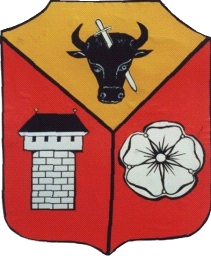 Szczytniki 139									 tel. (62) 76 25 00162-865 Szczytniki 								    	       (62) 76 25 015pow. kaliski									 fax (62) 76 25 274                         							 	    www.szczytniki.ug.gov.plSzczytniki, dnia 15.09.2021 r.								wg rozdzielnikaNasz znak : IOŚ.7011.21.2021dotyczy: wykonania oświetlenia drogowego.	Gmina Szczytniki  Szczytniki 139 62-865 Szczytniki zaprasza do złożenia oferty na zadanie pn. Budowa oświetlenia drogowego w miejscowościach Popów i Szczytniki.Postępowanie o udzielenie zamówienia publicznego prowadzone jest poniżej wartości określonej w art. 2 ust. 1 pkt 1 ustawy z dnia 11 września 2019 r. Prawo zamówień publicznych (tj. Dz.U. z 2021 r. poz. 1129).I. Opis przedmiotu zamówienia :Przedmiotem zamówienia jest realizacja zadania pn. Budowa oświetlenia drogowego w miejscowościach Popów i Szczytniki. W ramach realizacji zadania Wykonawca zobowiązany jest również opracować projekt organizacji ruchu na czas prowadzonych robót, dokonać zawiadomienia właściwego organu o rozpoczęciu i zakończeniu robót budowlanych, inwentaryzację geodezyjną powykonawczą, projekt powykonawczy oraz przeprowadzić odbiór techniczny zadania ze spółką Oświetlenie Uliczne i Drogowe Sp. z o.o. ul. Wrocławska 71A, 62-800 Kalisz.  Okres gwarancji:Okres gwarancji ustala się na 36 miesięcy od dnia odebrania przez Zamawiającego robót budowlanych i podpisania (bez uwag) protokołu odbioru końcowego.Wspólny Słownik Zamówień:45231400-9 roboty budowlane w zakresie budowy linii energetycznych.Szczegółowy opis przedmiotu zamówienia zawarty jest w dokumentacji projektowej, specyfikacji technicznej oraz przedmiarze robót, który stanowi załącznik do niniejszego zapytania ofertowego.Uwaga: dołączony do zapytania ofertowego przedmiar robót ma charakter pomocniczy. Ze względu na ryczałtowy charakter wynagrodzenia umownego cena ofertowa powinna uwzględniać rzeczywiste koszty realizacji zadania wynikające z dokumentacji projektowej, STWiORB i zapisów zapytania ofertowego.Zaleca się, aby Wykonawca zdobył wszelkie informacje, które mogą być konieczne do przygotowania oferty, określenia ceny zamówienia i podpisania umowy tj. dokonał wizji lokalnej na terenie budowy.Wykonawca, którego oferta zostanie wybrana zobowiązany będzie przed podpisaniem umowy do dostarczenia Zamawiającemu wypełnionego kosztorysu ofertowego. Z uwagi na ryczałtowy charakter wynagrodzenia, kosztorys ofertowy będzie wykorzystywany jedynie do obliczenia wynagrodzenia należnego Wykonawcy w przypadku odstąpienia od umowy.Jeżeli na rysunkach, w STWiORB oraz w przedmiarze robót zostało wskazane pochodzenie (marka, znak towarowy, producent, dostawca) materiałów lub norm, aprobaty, specyfikacje i systemy, o których mowa w art. 101 ustawy Pzp, Zamawiający dopuszcza rozwiązania równoważne opisywanym, a w odniesieniu takiemu towarzyszą wyrazy "lub równoważne". Cechy techniczne i jakościowe przedmiotu zamówienia winny odpowiadać Polskim Normom przenoszącym europejskie normy lub normy innych państw członkowskich Europejskiego Obszaru Gospodarczego. Wykonawca, który powołuje się na rozwiązania równoważne opisywanym przez Zamawiającego, jest obowiązany wykazać (udowodnić) w ofercie, że oferowane przez niego roboty budowlane czy urządzenia spełniają wymagania określone przez Zamawiającego.W przypadku zastosowania materiałów równoważnych Zamawiający wymaga od Wykonawcy złożenia wraz z ofertą zestawienia materiałów zamiennych do dokumentacji technicznej (opracowanie własne zawierające co najmniej: katalog producenta, nazwę producenta, opis materiałów) - niezłożenie takiego zestawienia oznacza, że Wykonawca zastosuje materiały i rozwiązania przyjęte w dokumentacji technicznej.II. Termin realizacji zamówienia :Ustala się termin wykonania zamówienia: 4 miesiące od dnia podpisania  umowy.III. Wykonawca składający ofertę, jest zobowiązany złożyć następujące dokumenty:Wypełniony i podpisany formularz oferty – załącznik nr 1.IV. Kryteria oceny ofert: wybór oferty zostanie dokonany na podstawie kryterium: cena 100 %.V. Miejsce i termin składania ofert: Oferty należy złożyć w nieprzekraczalnym terminie do dnia 24.09.2021 r. do godz. 1400:Osobiście w siedzibie Zamawiającego: Urząd Gminy Szczytniki, Szczytniki 139, 62-865 Szczytniki pokój nr 4 – w zamkniętej nieprzeźroczystej kopercie z dopiskiem: „Oferta na budowę oświetlenia drogowego w miejscowościach Popów i Szczytniki” – nie otwierać do dnia 24.09.2021 r. do godz. 1400 lubkurierem lub przesyłką pocztową na adres siedziby Zamawiającego - w zamkniętej nieprzeźroczystej kopercie z dopiskiem: „Oferta na budowę oświetlenia drogowego w miejscowościach Popów i Szczytniki” – nie otwierać do dnia 24.09.2021 r. do godz. 1400 lubw formie elektronicznej (skan podpisanej oferty w formie pliku .pdf) na adres sekretariat@szczytniki.ug.gov.pl w terminie do dnia 24.09.2021 r. do godz. 1400, przy czym w tytule wiadomości e-mail należy wpisać: „Oferta na budowę oświetlenia drogowego w miejscowościach Popów i Szczytniki” – nie otwierać do dnia 24.09.2021 r. do godz. 1400”.Oferty, które wpłyną do Zamawiającego po wyznaczonym terminie składania ofert, nie będą brane pod uwagę przy ocenie ofert. Decyduje data i godzina wpływu oferty do Zamawiającego.VI. Informacja o wyborze najkorzystniejszej oferty:Zamawiający dopuszcza możliwość przekazania informacji o wyborze najkorzystniejszej oferty za pośrednictwem poczty, e-maila lub telefonicznie.Osoba upoważniona do kontaktów z Wykonawcami: Grażyna Sowa tel. 62 5971729.Zamawiający Z Wykonawcą, który złoży najkorzystniejszą ofertę zostanie zawarta stosowna umowa na realizację przedmiotu zamówienia.VII. Ochrona danych osobowych1. Zamawiający oświadcza, że spełnia wymogi określone w rozporządzeniu Parlamentu Europejskiego i Rady (UE) 2016/679 z  27 kwietnia 2016 r. w sprawie ochrony osób fizycznych w związku z przetwarzaniem danych osobowych i w sprawie swobodnego przepływu takich danych oraz uchylenia dyrektywy 95/46/WE (ogólne rozporządzenie o ochronie danych) (Dz. Urz. UE L 119 z 4 maja 2016 r.), dalej: RODO, tym samym dane osobowe podane przez Wykonawcę będą przetwarzane zgodnie z RODO oraz zgodnie z przepisami krajowymi.2. Zamawiający informuje, że:administratorem danych osobowych Wykonawcy jest Gmina Szczytniki, Szczytniki 139 , 62-865 Szczytniki.Tel.: 62 62 7625001, e-mail: sekretariat@szczytniki.ug.gov.plw sprawach związanych z przetwarzaniem danych osobowych, można kontaktować się z Inspektorem Ochrony Danych, którym jest Dariusz Wawrzyniak, za pośrednictwem telefonu 627625001 lub adresu e-mail: iodo@szczytniki.ug.gov.pl;dane osobowe Wykonawcy będą przetwarzane w celu przeprowadzenia postępowania o udzielenie zamówienia publicznego pn. Budowa oświetlenia drogowego w miejscowościach Popów i Szczytniki – znak sprawy: IOS.7011.21.2021 oraz w celu archiwizacji dokumentacji dotyczącej tego postępowania;odbiorcami przekazanych przez Wykonawcę danych osobowych będą osoby lub podmioty, którym zostanie udostępniona dokumentacja postępowania w oparciu o art. 18 oraz art. 74 ust. 1 ustawy Pzp;dane osobowe Wykonawcy będą przechowywane, zgodnie z art. 78 ustawy Pzp, przez okres 4 lat od dnia zakończenia postępowania o udzielenie zamówienia, a jeżeli okres obowiązywania umowy w sprawie zamówienia publicznego przekracza 4 lata, okres przechowywania obejmuje cały okres obowiązywania umowy.3. Wykonawca jest zobowiązany, w związku z udziałem w przedmiotowym postępowaniu, do wypełnienia wszystkich obowiązków formalno-prawnych wymaganych przez RODO i związanych z udziałem w przedmiotowym postępowaniu o udzielenie zamówienia. Do obowiązków tych należą:obowiązek informacyjny przewidziany w art. 13 RODO względem osób fizycznych, których dane osobowe dotyczą i od których dane te Wykonawca bezpośrednio pozyskał i przekazał Zamawiającemu w treści oferty lub dokumentów składanych na żądanie Zamawiającego;obowiązek informacyjny wynikający z art. 14 RODO względem osób fizycznych, których dane Wykonawca pozyskał w sposób pośredni, a które to dane Wykonawca przekazuje Zamawiającemu w treści oferty lub dokumentów składanych na żądanie Zamawiającego.4. Zamawiający informuje, że;udostępnia dane osobowe, o których mowa w art. 10 RODO (dane osobowe dotyczące wyroków skazujących i czynów zabronionych) w celu umożliwienia korzystania ze środków ochrony prawnej, o których mowa w dziale IX ustawy Pzp, do upływu terminu na ich wniesienie;udostępnianie protokołu i załączników do protokołu ma zastosowanie do wszystkich danych osobowych, z wyjątkiem tych, o których mowa w art. 9 ust. 1 RODO (tj. danych osobowych ujawniających pochodzenie rasowe lub etniczne, poglądy polityczne, przekonania religijne lub światopoglądowe, przynależność do związków zawodowych oraz przetwarzania danych genetycznych, danych biometrycznych w celu jednoznacznego zidentyfikowania osoby fizycznej lub danych dotyczących zdrowia, seksualności lub orientacji seksualnej tej osoby), zebranych w toku postępowania o udzielenie zamówienia;w przypadku korzystania przez osobę, której dane osobowe są przetwarzane przez Zamawiającego, z uprawnienia, o którym mowa w art. 15 ust. 1–3 RODO (związanych z prawem Wykonawcy do uzyskania od administratora potwierdzenia, czy przetwarzane są dane osobowe jego dotyczące, prawem Wykonawcy do bycia poinformowanym o odpowiednich zabezpieczeniach, o których mowa w art. 46 RODO, związanych z przekazaniem jego danych osobowych do państwa trzeciego lub organizacji międzynarodowej oraz prawem otrzymania przez Wykonawcę od administratora kopii danych osobowych podlegających przetwarzaniu), Zamawiający może żądać od osoby występującej z żądaniem wskazania dodatkowych informacji, mających na celu sprecyzowanie nazwy lub daty zakończonego postępowania o udzielenie zamówienia;skorzystanie przez osobę, której dane osobowe są przetwarzane, z uprawnienia, o którym mowa w art. 16 RODO (uprawnienie do sprostowania lub uzupełnienia danych osobowych), nie może naruszać integralności protokołu postępowania oraz jego załączników;w postępowaniu o udzielenie zamówienia zgłoszenie żądania ograniczenia przetwarzania, o którym mowa w art. 18 ust. 1 RODO, nie ogranicza przetwarzania danych osobowych do czasu zakończenia tego postępowania;w przypadku, gdy wniesienie żądania dotyczącego prawa, o którym mowa w art. 18 ust. 1 RODO spowoduje ograniczenie przetwarzania danych osobowych zawartych w protokole postępowania lub załącznikach do tego protokołu, od dnia zakończenia postępowania o udzielenie zamówienia Zamawiający nie udostępnia tych danych, chyba że zachodzą przesłanki, o których mowa w art. 18 ust. 2 rozporządzenia 2016/679.								Sekretarz Gminy 								/-/ Dariusz WawrzyniakZałączniki :Formularz oferty – Załącznik nr 1.Projektowane postanowienia umowy – Załącznik nr 2.Projekt budowlany.Przedmiar robót.